   Harrison Public Schools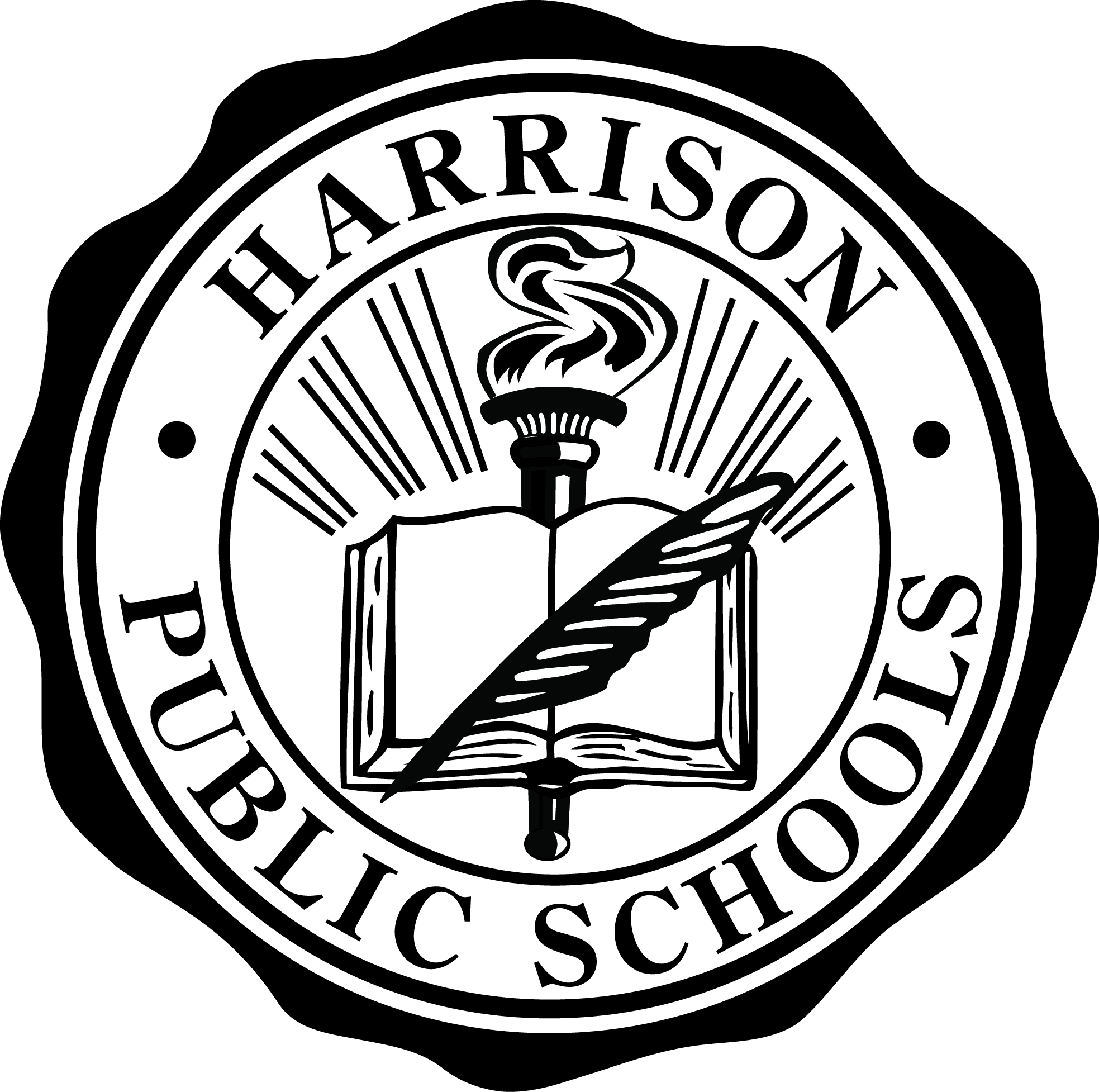 Incident Report Form LS___ HS___WMS___HHS___ INCIDENT REPORTDATE & TIME OF INCIDENT   _________                                      LOCATION   	_________DOES THIS INCIDENT INVOLVE:      Students?  Y    N         Staff?   Y    N        Other(s)?   Y    NNAME OF PERSON(S) INVOLVED:  	_________	_________Address ______                                                                                                      _ Phone  	          __DESCRIPTION OF INCIDENT (Please include names of individuals involved, the nature of the incident, and a brief narrative of what occurred):	____________________________________________________________________________________________________________________________________________________________________________________________________________________________________________________________________________________________________________________________________________________________WAS ILLNESS OR INJURY INVOLVED? (If yes, provide details and attach copy of accident report.)	__________________________________________________________________________________________________________________________________________________________________________________________FINAL DISPOSITION (how you handled the incident, any next steps required, or likely outcomes):	__________________________________________________________________________________________________________________________________________________________________________________________PRINT NAME OF PERSON SUBMITTING REPORT  	SIGNATURE OF PERSON SUBMITTING REPORT  	PRINCIPAL’S SIGNATURE:	DATE SUBMITTED TO SUPERINTENDENT’S OFFICE:   _______________________		